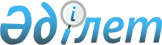 Об определении размера и перечня категорий получателей жилищных сертификатов по Созакскому районуРешение Созакского районного маслихата Туркестанской области от 23 сентября 2022 года № 127. Зарегистрировано в Министерстве юстиции Республики Казахстан 26 сентября 2022 года № 29803
      В соответствии с пунктом 2 статьи 14-1 Закона Республики Казахстан "О жилищных отношениях", приказом Министра индустрии и инфраструктурного развития Республики Казахстан от 20 июня 2019 года № 417 "Об утверждении правил предоставления жилищных сертификатов" (зарегистрирован в Реестре государственной регистрации нормативных правовых актов № 18883), Созакский районный маслихат РЕШИЛ:
      1. Определить размер и перечень категорий получателей жилищных сертификатов по Созакскому району согласно приложениям 1, 2 к настоящему решению.
      2. Настоящее решение вводится в действие по истечении десяти календарных дней после дня его первого официального опубликования. Размер жилищных сертификатов по Созакскому району
      Сноска. Приложение 1 - в редакции решения Созакского районного маслихата Туркестанской области от 22.09.2023 № 58 (вводится в действие по истечении десяти календарных дней после дня его первого официального опубликования).
      1. Для реализации права приобретения гражданами жилья в собственность с использованием ипотечного жилищного займа в рамках ипотечной программы, утвержденной Национальным Банком Республики Казахстан и (или) государственной программы жилищного строительства, определить размер жилищных сертификатов в Созакском районе:
      1) 10 % от суммы первоначального взноса, но не более 1 500000 (один миллион пятьсот тысяч) тенге в виде социальной помощи;
      2) 10 % от суммы первоначального взноса, но не более 1 500 000 (один миллион пятьсот тысяч) тенге в виде социальной поддержки.
      Сумма жилищного сертификата определяется в едином размере не более 1 500 000 (один миллион пятьсот тысяч) тенге для каждого получателя. Перечень категорий получателей жилищных сертификатов по Созакскому району
      Сноска. Приложение 2 - в редакции решения Созакского районного маслихата Туркестанской области от 22.09.2023 № 58 (вводится в действие по истечении десяти календарных дней после дня его первого официального опубликования).
      1) ветераны Великой Отечественной войны;
      1-1) ветераны, приравненные по льготам к ветеранам Великой Отечественной войны;
      1-2) ветераны боевых действий на территории других государств;
      2) лица с инвалидностью первой и второй групп;
      3) семьи, имеющие или воспитывающие детей с инвалидностью;
      4) лица, страдающие тяжелыми формами некоторых хронических заболеваний, перечисленных в списке заболеваний, утверждаемом уполномоченным органом в области здравоохранения;
      5) пенсионеры по возрасту;
      6) дети-сироты и дети, оставшиеся без попечения родителей, не достигшие двадцати девяти лет, потерявшие родителей до совершеннолетия;
      7) кандасы:
      8) лица, лишившиеся жилища в результате экологических бедствий, чрезвычайных ситуаций природного и техногенного характера;
      9) многодетные матери, награжденные подвесками "Алтын алқа", "Күмісалқа" или получившие ранее звание "Мать-героиня", а также награжденные орденами "Материнская слава" I и II степени, многодетные семьи;
      10) семьи лиц, погибших (умерших) при исполнении государственных или общественных обязанностей, воинской службы, при подготовке или осуществлении полета в космическое пространство, при спасании человеческой жизни, при охране правопорядка;
      11) неполные семьи;
      12) государственным служащим, работникам бюджетных организаций, военнослужащим, кандидатам в космонавты, космонавтам, сотрудникам специальных государственных органов и лицам, занимающим государственные выборные должности;
      13) востребованные специалисты, осуществляющие трудовую деятельность в отрасли здравоохранения, образования, культуры, спорта, на основе анализа статистических наблюдений по статистике труда и занятости, с учетом прогноза трудовых ресурсов, формируемых согласно Приказа Министра труда и социальной защиты населения Республики Казахстан от 20 мая 2023 года № 161 "Об утверждении Правил формирования национальной системы прогнозирования трудовых ресурсов и использования ее результатов (зарегистрированного в Реестре государственной регистрации нормативных правовых актов под № 32546)".
					© 2012. РГП на ПХВ «Институт законодательства и правовой информации Республики Казахстан» Министерства юстиции Республики Казахстан
				
      Секретарь маслихата

Б. Байғараев
Приложение 1 к решению
Созакского районного маслихата
от 23 сентября 2022 года № 127Приложение 2 к решению
Созакского районного маслихата
от 23 сентября 2022 года № 127